Dokumentární Ji.hlava se prodlužuje na deset dní. A spustila prodej akreditacíMezinárodní festival dokumentárních filmů Ji.hlava se letos prodlužuje na deset dní. „Od prodloužení si slibujeme zvýšení diváckého komfortu, častější reprízování filmů a snazší ubytování v Jihlavě nebo jejím blízkém okolí,“ říká ředitel festivalu Marek Hovorka. Ji.hlava tento týden spustila prodej zvýhodněných Early bird akreditací. Osmadvacátý ročník Ji.hlavy potrvá deset dní namísto stávajících šesti. Důvodem prodloužení je narůstající divácký zájem o festival, který se tak dostal kapacitně na hranu. „Nové hotely nebo studentské kampusy v Jihlavě nepostavíme, stejně jako víme, že nechceme z města odejít. Prodloužení nám vyšlo jako jediné další možné řešení,“ říká Hovorka a dodává, že na koncepci prodloužení festival pracuje poslední dva roky. Foto: Jan Hromádko, MFDF Ji.hlava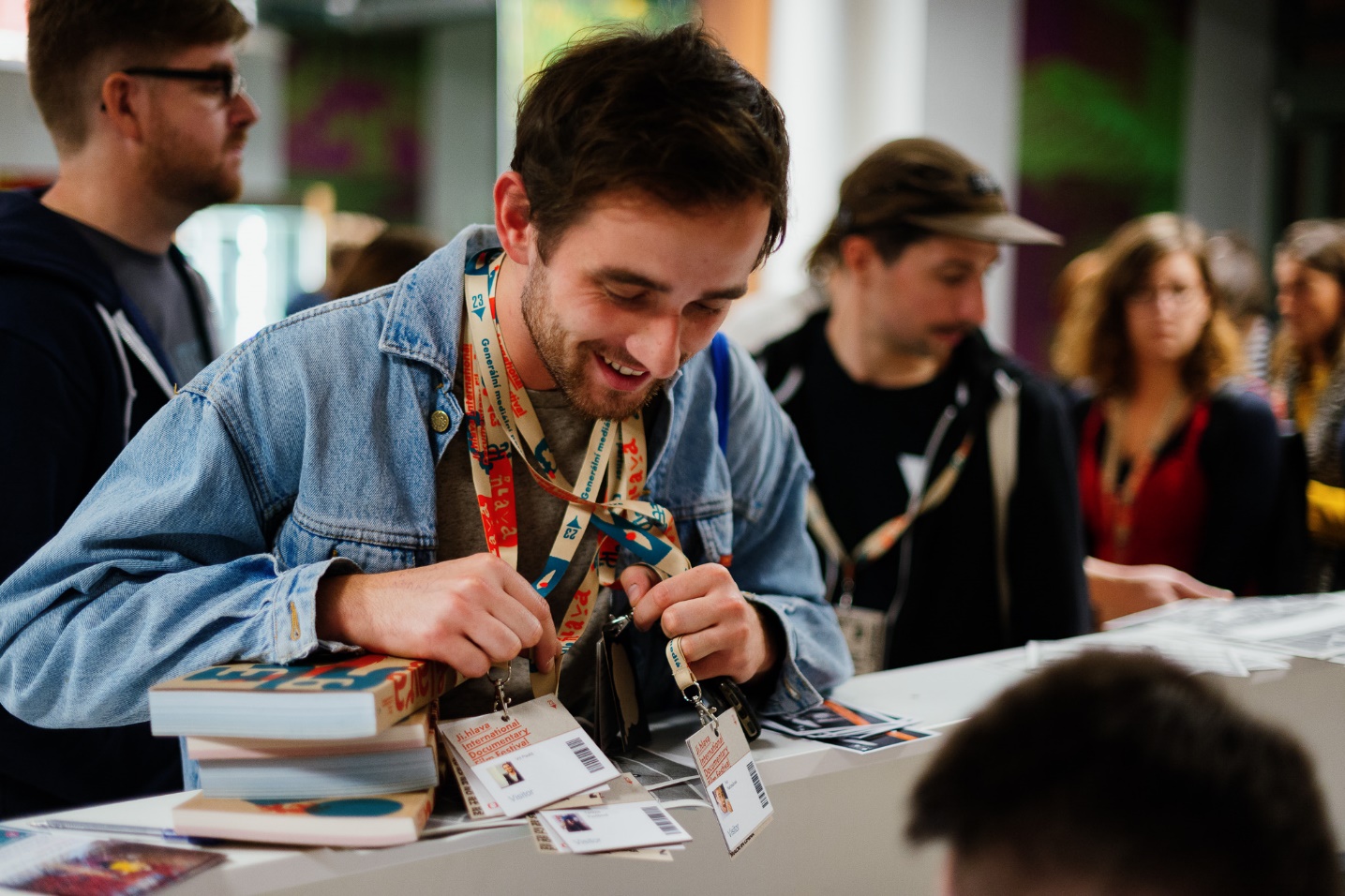 Návštěvníci a návštěvnice si nově budou moci vybrat, zda přijedou na první polovinu festivalu či na druhou. Je možné si koupit i akreditaci na celých deset dní festivalu. Plnohodnotný filmový program potrvá celou dobu konání akce, filmy se díky tomu dočkají více repríz. „Do kin na filmy se pohodlně dostane více diváků a divaček,“ říká Hovorka s tím, že rozšířením Ji.hlava naváže na loňskou změnu systému online rezervací míst v kinech, která pomohla festivalovou atmosféru zklidnit. „Věříme, že její prodloužení bude mít podobný efekt,“ říká.  Fotografie ke stažení zde. Ji.hlava koprodukčně podpoří vznik dokumentůMFDF Ji.hlava ve spolupráci s Janem Bartou letos spouští nový koprodukční projekt Ji.hlava/JB Films, jehož cílem je podporovat dokumentární projekty v regionu střední a východní Evropy. „Cílem je podpořit výrazné autorské projekty s distribučním potenciálem. Zisk, který budou filmy generovat, bude následně využit na podporu dalších vznikajících dokumentů,“ vysvětluje princip fungování Marek Hovorka. Jeden projekt může získat až čtyřicet tisíc euro. Podcast Screenshot Inspiračního fóra startuje 10. dubnaKdo se těší na debaty Inspiračního fóra, už brzy se dočká páté řady podcastu Screenshot. Ten ve čtyřech epizodách představí nejzajímavější hosty*ky loňského Inspiračního fóra a jejich témata. Je boom umělých inteligencí jen nafouknutou bublinou? Co dělat, abychom vedle planety Země nezničili i celý vesmír? A dá se k podstatě života dopočítat? Autorem letošní série je novinář Matouš Hrdina. Screenshot vychází každou středu na webu Inspiračního fóra, na podcastových platformách Apple Podcast, Google Podcast, Spotify a také v Deníku Referendum. Odkaz na trailer zde. Zvýhodněné Early bird akreditace na 28. MFDF Ji.hlava (25.10.–3.11. 2024) budou v prodeji do 30. dubna. Je možné zaplatit za akreditaci i více – a podpořit tak festival.PARTNERSTVÍ A SPONZORSTVÍS hlavní podporouMinisterstvo kultury ČRStátní fond kinematografie Statutární město Jihlava Kraj Vysočina Kreativní Evropa MEDIAHlavní partnerstvíGEMO a.s.Generální mediální partnerstvíČeská televize Hlavní mediální partnerstvíČeský rozhlasExkluzivní mediální partnerstvíAktuálně.czRespektZa podporyFondy EHP a NorskaMezinárodní visegrádský fondVelvyslanectví USA ARRICurrent Time TVFinancováno Evropskou Unií NextGenerationEU | Národní plán obnovy | Ministerstvo kulturyFrancouzský institutVelvyslanectví Nizozemského královstvíItalský kulturní institut Rakouské kulturní fórum Státní fond kulturyGerman FilmsČeská centraZastoupení vlámské vlády v ČRPortugalské centrum Praha UnifranceJan BartaPartnerství Industry programu Kreativní Evropa MEDIAStátní fond kinematografieMezinárodní visegrádský fondMinisterstvo kultury ČRAsociace producentů v audioviziStatutární město JihlavaKancelář Kreativní Evropa ČR - MEDIAČeské filmové centrumPartnerství ocenění Ji.hlava New VisionsAmDocs Film FestivalCannes Docs - Marché du FilmCurrent Time TVDocumentary Association of EuropeEuropean Film MarketFilmAidSoundsquareUPP#Docs Connect Taskovski Film Training Partnerský projektDAFilms.czPartnerství Inspiračního fóraNadační fond IOCB TechFriedrich-Ebert-Stiftung, zastoupení v České republice Mezinárodní visegrádský fond Kancelář Kreativní Evropa Masarykova demokratická akademieSpolufinancováno Programem Evropské unie pro jednotný trhSlovensko-český ženský fondČeská centraNovinářský inkubátorPartnerství IF LabSpolufinancováno Evropskou uniíStátní fond kultury ČRPartnerství udržitelnostiSpolufinancováno Programem Evropské unie pro jednotný trhFotografické partnerstvíNikonRegionální partnerství Citypark#DoJihlavyChestertonSeposVysoká škola polytechnická JihlavaWFG CapitalPartnerství VR ZoneGo360Alza.czAgentura pro rozvoj Broumovska Oficiální pivo festivaluPivovar MadCatPartnerství Ji.hlava dětemBrána JihlavyF POINTRASL čalouněný nábytekČT:DDAFilms JuniorDětský lesní klub HájenkaDIOD - Divadlo otevřených dveřífilmEDGoethe-InstitutSpolek krutónNikon školaToč světemAsociace pro filmovou a audiovizuální výchovuČeské vizeMeruzalka-Montessori MŠ a ZŠ v JihlavěRodinný park RobinsonUNiBON ProductionTirealisLAGUSBistro na tři tečkyHUSTÁK CZKolektor Tesla JihlavaMediální partnerstvíA2A2larmDějiny a současnostFilm a dobaRadio 1Regionální mediální partnerství City.czHitrádio VysočinaJihlavská DrbnaJihlavské listyNáš RegionMediální spolupráce25fpsArtMapČSFDFestival GuideFull MoonHIS VoiceHeroineHostKinoboxKult.czNový prostorRevolver RevueStudio VOKO7.GZahraniční mediální partnerstvíVarietyCineuropaModern Times ReviewBusiness Doc EuropeKapitálKinema.skKino Ikon